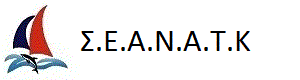 ΜΕΘΑΝΑ 2017 

14-15/10/2017 TIME LIMIT CONTROL FALΙRO-ΜΕΤΗΑΝΑ & ΜΕΤΗΑΝΑ-FALIRO 26 NMFrom Class : CLUBNSs/nSail nr.ClassYachtClubTypeGPHTime LimitLimit Time1GRE1814CLUB-NSAURANO KIATOUDUFOUR 325 GL771.811:08:5421:38:542GRE1441CLUB-NSARPYIANO AMFITHEASOCEANIS 331779.711:15:4421:45:443GRE1288CLUB-NSNEMOSEANATKNEPTUNE 94785.011:20:2021:50:204GRE49393CLUB-NSNATALIA ASEANATKSIGMA 30816.511:47:3822:17:385GRE49150CLUB-NSMELODIESEANATKFANDANGO 33843.512:11:0222:41:026GRE1505CLUB-NSALMYRASEANATKEVASION 28857.912:23:3122:53:317GRE49571CLUB-NSANTHIISSEANATKUNKNOWN872.812:36:2623:06:26(c) Cyber Altura Crucero - Version ORC 13.0F2YQ-XZ9J